Work-Based LearningInChild Development& Education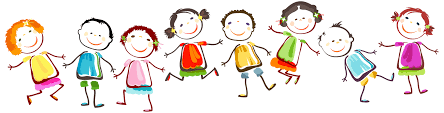 Lisa WashmuthSan Luis Obispo High SchoolCTE Careers with ChildrenPersonal Rights of ChildrenDepartment of Social ServicesPersonal Rights: Each person receiving services from a child day care facility shall have rights which include, but are not limited to the following:The right:To be accorded dignity in his/her personal relationship with staff and other persons.To be accorded safe, healthful, and comfortable accommodations, furnishings, and equipment to meet his.her needs.To be free from corporal or unusual punishment, infliction of pain, humiliation, intimidation, ridicule, coercion, threat, mental abuse, or other actions of a punitive nature, including but not limited to: interference with the daily living functions, including eating, sleeping or toileting, or withholding of shelter, clothing, medication, or aids to physical functionings.Please rewrite the following statement so that a child could understand it:Write a paragraph stating the personal rights of a preschool teacher:Child Study ReportName: ________________________1) Title page:  1) Child’s name, Your Name, Date				_____								  			    52) Written report:  2)– in paragraphs for each section.  Section 2 should be 4 different paragraphs.			Section 1:	Child’s Personal History  (look THROUGH their folder and read info)	Personal health history, family background, physical description.  Information for	 _____	This section will be from the child’s personal file.					   20Section 2:	Developmental Stages of Growth						_____Emotional:									   25Arrival-departure patternsReactions to walking fieldtrips or activities away from preschool setting.Reaction to strangers or guests in the preschool.Acceptance of disciplinary methods, following directions.Overall emotional displaysSocial:Group experiences – participation in circle time or outside  free playPrefers small or large group experiencesPeople of significance (teachers and other children)Type of play – parallel, solitary, social/dependentPlay areas commonly found: outside/physical, play kitchen, blocks, art tables, reading, snack preparation, messy or paintingMental: 	Communication skills – verbal skills, listening, attention spanLanguage development – verbal expression, age appropriateCreativityReasoning or logic, problem solving skillsPhysical:Size – relative to ageCoordination – large motor skills, jumping, running, climbingFine motor skills – writing, puzzles, macaroni, gluingSection 3:		Professional Recommendations:					_____What major changes have you seen during this trimester.				   25What recommendations would you suggest to help others working with this child in the future.What do you think the child’s parents could do to expand their schoolexperiences.What surprised you about this child after observing them this trimester3) Observations and supporting documents:				_____Part 4:		Observation Notes:  (these need to be typed before turning in)		 25	Include any formal observations, worksheets, or notes at the end of the report. Total 	_____											  100Child Study ReportCareers with ChildrenSan Luis Obispo High SchoolYou will observe one child during your Section A/2 in Careers with Children  for one entire preschool day.  I will give you the name of the preschooler to observe.  You will take notes on behaviors and stages of developmental growth to correspond to the rubric.  You are not to engage in conversation with any child not with the other teachers unless there is an emergency.  Do not sit next to the child you are observing.  Instead, sit across the room as though you are not there, but of course close enough to hear them.  Pretend you are invisible and all other teachers are to pretend you are invisible.  This will allow you the space to quietly observe the behaviors and stages of development that the child is in.Note that doing the observation is just part of the process.  It is the “note taking” so that you can then apply what you have learned and write a report back to me about the child.  This will give you the opportunity to learn a lot about developmental stages and the child.  When you write the report, don’t just tell me about that one day.  Write it for that child as an overall view during their time so far at the preschool.  Don’t skip the “Reaction to strangers in the preschool” because no one came in that day.  High school students come in with notes from the office almost every day.  They are strangers to the preschoolers.PLEASE READ AND FOLLOW THE RUBRIC WHEN PUTTING YOUR ENTIRE REPORT TOGETHER.   It must be turned in within one week of your observation for full credit.  Any report turned in later than that will receive half credit of their final score.  This has affected previous students’ final grade for the trimester.  Plan this as a homework assignment with a due date.  Use a 12 point font and as close to an APA style as possible.  Each section should be a new paragraph.  Grammar, spelling, and punctuation will count as part of the points for this project.  Proof read and use spell check, and understand that those are two different things to do when writing any paper.Your Name:Tiny Tiger File Folder InformationTHIS IS CONFIDENTIALChild’s Full Name: ______________________________________________________________Birthdate: _________________________ Age (Years+Months): __________________________Parent Name: ____________________________ Occupation: ___________________________Parent Name: ____________________________ Occupation: ___________________________Brothers:_________________ Sisters: __________________ Other People: ________________Birth Order of the Child: ______________________ Does this Contribute to any behaviors we have seen at school? How?Health History:When did the child: Walk? ____________ Talk? ____________ Toilet Trained? ___________Serious Allergies? ______________________________________________________________Serious Illnesses? _______________________________________________________________Daily Routine:Gets up at: _______________ Naps? ________________ Goes to Bed? __________________Parent’s evaluation of personality?Do you agree with this? Why or why not?What information in the file surprises you?List any specific pieces of information you learned about this child:Please check off each form in the file, being sure that it is complete:Application: _____	Research Consent: _____	Parent’s Rights _____Emergency Information: _____	Health History: _____Physician’s Report: _____	Consent for Medical: _____ Personal Rights: _____	 Admission Agreement: _____Director’s Signature: __________________________Tiny Tiger PortfoliosThe child that you have been assigned to observe will have a portfolio of work that will demonstrate the skills they have learned at the preschool.You may choose to include other samples and additional information that you feel will assist the teacher with the child’s developmental skills.Must Include:Title Page- Child’s name, your name, and datePersonal History/BackgroundDevelopmental Profile3 Samples of Student Work (examples below): include date of creationPaintingDrawingCuttingShapes: tracingName writing5. Interview With the Child: Interview notes must be typed6. Observation Notes: Must be typed7. Professional Opinions and RecommendationsFelt StoryCareers with ChildrenPick a story, song, or pieces to make up a story.  Use felt, paper with scraps, or interfacing to use to tell the story on the felt board.  Write out the words, or describe what order the pieces will be used.Complete the flannel board with the children at opening or circle time.  This should be done the week that you are the director.By _____________, write a page answering the following questions and the self-evaluation.  Turn in the felt pieces and the report.  If you do this with a partner, both people must complete their own report portion to turn in with the felt pieces.*Write out a sample introduction to your story that could be used with the children.  (Remember what we discussed about great introductions)*Write out a closing that would pull the story together for the children.  (Remember what we discussed as great discussions after you finish a story)*Write down any questions that might be used.*List THREE different activities that would tie in with your story and one snack idea.SELF-EVALUATION:Three words to describe your presentation.Did you have the children seated so they could all see?Did they understand the theme of your story?  What concepts did they learn from the story?Did you feel you spoke loudly enough?Did you feel comfortable in front of the group?Were you prepared and organized before you started?What would you do differently, if you did it again?What grade did you earn and why?ALL WORK MUST BE TYPED BEFORE TURNING IN.Look at the Rubric on the other side to see what all you need to do for this project please.Felt Story Project 				      Name: ______________1)  Title of Story used: _____________________		_____     Story was appropriate for the audience.                                    10 									   2)  Felt pieces match story and are easy for children to understand.  Pieces are marked/described as to the order they are to be used.        						_____										   103)  Great sample introduction and closing are written out.		_____										   154)  Completed flannel board with the children at opening 		_____     or circle time.  								   20										5)  List THREE different activities that tie in with			_____ your story and one snack idea.					   206)  SELF-EVALUATION:							_____Three words to describe your presentation.				    25Did you have the children seated so they could all see?Did they understand the theme of your story?  What concepts did they learn from your story?Did you feel you spoke loudly enough?Did you feel comfortable in front of the group?Were you prepared and organized before you started?What would you do differently, if you did it again?What grade did you earn and why?								Total:  	_____										  100Careers with ChildrenSan Luis Obispo High SchoolJob Interview Evaluation:These are typical questions asked in job interviews in the field of child care:We all enjoy some children more than others. What type of children do you find delightful?....How about bothersome?What gives you the most satisfaction in working with children?How do you know you have done a good job?How would you communicate to a parent that their child is hard to handle? Be specific.What would you personally like to do that you can’t do now? This doesn’t necessarily have to relate to children or work.What would you do when a parent tells you to discipline a child in a way that you believe is wrong?Can you describe an instance where you had success in dealing with a quiet child? What did you do right? What would you do differently now?How have you worked with a child that doesn’t like you? Or ignores you?If you could structure a perfect job for yourself, what would it be like? Tasks, hours, location…(this doesn’t have to relate to children) In  your experiences at Tiny Tigers or with any children, what have been your greatest accomplishments? Frustrations? If a community member or school board member asked about your experiences in CTE Careers with Children, how would you differentiate it from a regular class? Benefits? 